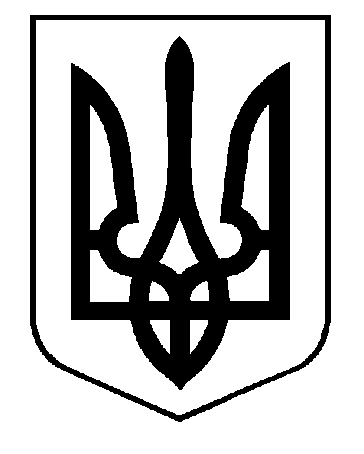 УКРАЇНАВИКОНАВЧИЙ КОМІТЕТСАФ’ЯНІВСЬКОЇ СІЛЬСЬКОЇ РАДИ ІЗМАЇЛЬСЬКОГО РАЙОНУ ОДЕСЬКОЇ ОБЛАСТІРІШЕННЯ13 жовтня 2022 року									      №  202Про присвоєння адреси об’єкту нерухомого майна –житловому будинкупо вул. Гагаріна, 26 в с. Саф’яниІзмаїльського району Одеської області	Відповідно до ст. 31 Закону України «Про місцеве самоврядування в Україні»,                     ст. 263Закону України «Про регулювання містобудівної діяльності»; Постанови Кабінету Міністрів України від 07.07.2021р. № 690 «Про затвердження Порядку присвоєння адрес об’єктам будівництва, об’єктам нерухомого майна», розглянувши заяву Литвиненка Геннадія Геннадійовича про присвоєння адресного номеру об’єкту нерухомого майна – житловому будинку, розташованому по вул. Гагаріна, 26 в с. Саф’яни, виконавчий комітет Саф’янівської сільської ради Ізмаїльського району Одеської областіВИРІШИВ:Присвоїти об’єкту нерухомості – житловому будинку, який складається з: літ. А –  житловий будинок, житловою площею 6,7 кв.м., загальною площею 39,6 кв.м., літ. «Б, В, Г» - сарай, літ. «Д, Е» - навіс, № 1-4 – надвірні споруди, нову адресу – Україна, Одеська область, Ізмаїльський район, с. Саф’яни, вул. Гагаріна, 26-А.Зобов’язати Литвиненка Геннадія Геннадійовича оформити документацію згідно діючого законодавства та протягом 30 днів встановити адресну табличку на об’єкт нерухомого майна.В.о. завідувача сектору містобудування та архітектури Саф’янівської сільської ради Ізмаїльського району Одеської області забезпечити внесення відомостей в Єдину державну електронну систему в сфері будівництва.Контроль за виконанням даного рішення покласти на  керуючого справами Саф’янівської сільської ради Вячеслава СУДДЮ.Саф’янівський сільський голова				Наталія ТОДОРОВА